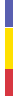 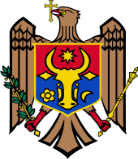 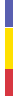 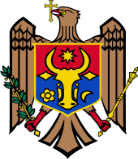    Nr.__06/1-3236__Din 22.05.2019Secretar General de Stat                                                          Iulia COSTINProiectH O T Ă R Î R E  nr._____din ___________________pentru aprobarea Regulamentului cu privire la organizarea şi desfășurarea concursului pentru selectarea și numirea membrilor consiliului de administrație/comisiei de cenzori al întreprinderii de stat și condițiile de remunerare a acestoraÎn temeiul art.7 alin.(2) lit. c) din Legea nr. 246/2017 cu privire la întreprinderea de stat și întreprinderea municipală (Monitorul Oficial al Republicii Moldova, 2017, nr.441-450, art.750), cu modificările ulterioare, Guvernul HOTĂRĂŞTE:1.  Se aprobă Regulamentul cu privire la organizarea şi desfășurarea concursului pentru selectarea și numirea membrilor consiliului de administrație/comisiei de cenzori al întreprinderii de stat și condițiile de remunerare a acestora, conform anexei.2. Se recomandă autorităților administrației publice locale utilizarea Regulamentului specificat în pct.1, pentru selectarea și numirea membrilor consiliului de administrație/comisiei de cenzori al întreprinderii municipale și remunerare muncii al acestora.3. Prezenta hotărîre intră în vigoare la data publicării în Monitorul Oficial al Republicii Moldova.  PRIM-MINISTRU		               	                 Pavel FILIP	        	Contrasemnează:Ministrul economiei	                                	   Chiril GABURICIși infrastructuriiMinistrul finanțelor                                         	       Ion CHICUAnexa la Hotărîrea Guvernului nr._____ din _______________ 2019  REGULAMENTULcu privire la organizarea şi desfășurarea concursului pentru selectarea și numirea membrilor consiliului de administrație/comisiei de cenzori al întreprinderii de stat și condițiile de remunerare a acestoraI. DISPOZIȚII GENERALERegulamentul privind organizarea şi desfășurarea concursului pentru selectarea și numirea membrilor consiliului de administrație/comisiei de cenzori al întreprinderii de stat, în scopul reprezentării intereselor statului și condițiile de remunerare a acestora (în continuare Regulament) stabilește: modul de organizare, desfășurare şi totalizare a concursului de selectare și evaluare a candidaților la funcția de membru al consiliului de administrație/comisiei de cenzori al întreprinderii; modul de constituire şi componenţa comisiei de concurs;atribuțiile Comisiei de evaluare a calificării candidaților în calitate de persoane ce reprezentă interesele statului în întreprindere; condițiile de remunerare a membrilor al consiliului de administrație/comisiei de cenzori al întreprinderii;e)   modul de examinare a contestațiilor. 2. Dreptul de a participa la concurs îl are persoana care întruneşte următoarele cerinţe: a înaintat cerere prin care solicită să fie supusă evaluării;nu a fost condamnata, prin hotărîre definitivă și irevocabilă a instanței de judecată, pentru infracțiuni în privința patrimoniului statului, infracțiuni economice sau infracțiuni de corupție;nu cade sub incompatibilităţile şi restricţiile prevăzute în Legea nr.133/2016 privind declararea averii și a intereselor personale, Legea nr.1134/1997 privind societăţile pe acţiuni, precum şi în Legea nr.135/2007 privind societăţile cu răspundere limitată;a obţinut calificativul de evaluare cel puţin – ”bine” în rezultatul evaluării performanţelor anuale;nu are sancțiuni disciplinare nestinse, în condițiile legii;nu a fost revocată din funcția de reprezentare a intereselor statului, în legătură cu exercitarea neconformă a atribuțiilor încredințate.3. Membru al consiliului de administraţie/comisiei de cenzori al întreprinderii de stat nu poate fi:a) conducătorul autorităţii publice centrale;b) personalul încadrat în cabinetul persoanelor cu funcţii de demnitate publică;c) persoana care are o vechime totală de muncă mai mică de 3 ani;d) administratorul şi contabilul-şef ai întreprinderii;e) membrul consiliului de administrație al întreprinderii nu poate fi concomitant și membru al comisiei de cenzori și vicevers;f) persoana condamnată, prin hotărîre definitivă şi irevocabilă a instanţei de judecată, pentru infracţiuni în privinţa patrimoniului, infracţiuni de corupţie în sectorul privat, care cade sub incompatibilităţile şi restricţiile prevăzute la art.16–21 din Legea nr.133/2016 privind declararea averii şi a intereselor personale, precum şi căreia nu i-au fost stinse antecedentele penale.4. Ministerul Finanțelor și Ministerul Economiei Infrastructurii vor înainta reprezentanții săi către Agenția Proprietății Publice, pentru nominalizare în calitate de membru al consiliului de administrație/membru al comisiei de cenzori al întreprinderii de stat. 5. Persoanele menționate în pct.4 sunt selectați de către conducerea ministerelor respective.6. Organizarea concursului se desfășoară în baza următoarelor principii:egalitate – asigurarea accesului la concurs a oricărei persoane care îndeplineşte condiţiile stabilite în pct.2 din prezentul Regulament;obiectivitate – selectarea celor mai competente persoane în baza unor criterii clar definite şi a unei proceduri unice de evaluare;transparenţă şi acces la informaţie – asigurarea tuturor persoanelor interesate cu informaţii referitoare la modul de organizare şi desfăşurare a concursului.II. DESFĂȘURAREA CONCURSULUI7. Selectarea candidaturilor la funcţia de membru al consiliului de administrație/comisiei de cenzori al întreprinderii de stat (în continuare – întreprindere) se efectuează prin concurs, organizat de  Fondator,  conform condițiilor stabilite în Regulament. Periodicitatea organizării concursului se stabilește de către Fondator. 8. În scopul organizării concursului pentru selectarea candidaturilor care vor fi în drept să reprezinte interesele statului în întreprinderea (în continuare – concurs), precum și evaluarea activității acestora, Fondator va institui, prin act administrativ, comisia de evaluare a calificării candidaților în calitate de persoane ce reprezentă interesele statului în întreprindere (în continuare – comisia), în componența căreia se includ cel puțin trei reprezentanți ai Agenției Proprietăţii Publice și cîte un reprezentat al Ministerului Economiei și Infrastructurii şi Ministerului Finanțelor.9. Președintele, vicepreședintele şi secretarul comisiei sînt desemnaţi din reprezentanţi ai Agenţiei Proprietăţii Publice. Secretarul este membru al comisiei, fără drept de vot. Şedinţa comisiei este deliberativă dacă la ea participă cel puțin 2/3 din membri. 10. Cu cel puţin 15 de zile pînă la data desfăşurării concursului, Fondatorul va face public anunţul despre organizarea concursului.11. Anunţul despre organizarea concursului se plasează pe pagina web a Fondatorului şi se publică într-o publicaţie periodică, conţinînd în mod obligatoriu următoarea informaţie privind condiţiile de desfăşurare a concursului:a) scopul şi sarcinile de bază ale funcţiei supuse concursului; b) condiţiile de participare la concurs; c) documentele ce urmează a fi prezentate; d) bibliografia concursului; e) locul și data-limită de depunere a documentelor; f) modalitatea de depunere a documentelor; g) datele de contact ale persoanei responsabile de oferirea informațiilor suplimentare şi de primirea documentelor.12. În termenul indicat în informaţia privind condiţiile de desfăşurare a concursului, candidaţii depun (personal, prin poştă, prin e-mail) dosarul de concurs, care va conţine: a) formularul de participare, aprobat prin ordinul Fondatorului; b) copia buletinului de identitate; c) copiile diplomelor de studii şi ale certificatelor de absolvire a cursurilor de perfecţionare profesională şi/sau de specializare; d) cazierul judiciar sau declarația pe propria răspundere.13. Copiile documentelor prezentate vor fi autentificate notarial sau vor fi prezentate împreună cu documentele originale pentru a se verifica veridicitatea lor. 14. În situaţia în care dosarul de concurs se depune prin poştă sau e-mail, prevederile pct.13 se aplică la data desfăşurării probei scrise a concursului sau a interviului.15. Bibliografia concursului include lista actelor normative şi a altor surse de informare, relevante funcţiei, în baza cărora se vor elabora subiectele pentru proba scrisă şi interviu. 16. Termenul de depunere a documentelor nu poate fi mai mic de 10 de zile calendaristice de la data publicării anunțului.17. În termen de 3 zile lucrătoare de la expirarea termenului pentru depunerea documentelor, comisia examinează dosarele candidaţilor şi ia decizia cu privire la admiterea lor la concurs. Secretarul comisiei de concurs plasează lista candidaţilor admişi la concurs pe pagina web a Fondatorului şi comunică candidaţilor neadmişi la concurs motivul respingerii dosarului. 18. Concursul se desfășoare în două etape: proba scrisă şi interviul.19. Comisia stabileşte data, ora şi locul desfăşurării probei scrise, informaţie care, cu cel puţin 3 zile lucrătoare înainte de data desfăşurării probei scrise, se plasează pe pagina web a Fondatorului. Concomitent, candidaţii sînt anunţaţi personal prin e-mail sau telefon despre data, ora şi locul desfăşurării probei scrise. 20. Pentru proba scrisă, comisia, în baza bibliografiei, elaborează cel puţin trei variante de lucrări, incluzînd:a) un test cu 4-6 subiecte, inclusiv 2-3 – din domeniul specific funcţiei (membrul consiliului de administrație/membrul comisiei de cenzori) expuse la concurs şi 2-3 – din domeniul cadrului normativ ce reglementează procesul de administrare a proprietății statului; b) însărcinări practice (planificarea unei sarcini concrete, pregătirea unei şedinţe cu un anumit subiect, elaborarea unui proiect de decizie etc.).Pentru fiecare variantă de lucrare se elaborează şi grila de evaluare. Variantele de lucrări se sigilează în plicuri separate.21. La ora stabilită, proba scrisă începe cu extragerea unei variante de lucrare de către unul dintre candidaţi. Toţi candidaţii îndeplinesc aceeaşi variantă de lucrare.22. Comisia de concurs stabileşte durata probei scrise, în funcţie de gradul de dificultate şi complexitate al însărcinărilor, dar care nu va depăşi o oră astronomică.23. Proba scrisă se efectuează în prezenţa membrilor comisiei de concurs.24. Din momentul începerii concursului, în încăperea unde se desfăşoară proba scrisă este interzis accesul altor persoane, cu excepţia membrilor comisiei de concurs şi a persoanelor care asigură secretariatul comisiei de concurs.25. Candidaţilor le sînt interzise deţinerea şi folosirea vreunei surse de consultare, inclusiv a telefoanelor mobile. Nerespectarea acestor condiţii atrage după sine eliminarea candidatului din concurs, cu înscrierea “anulat” pe lucrare şi consemnarea faptelor în procesul-verbal.26. La expirarea timpului destinat probei scrise, candidaţii prezintă lucrările secretarului comisiei de concurs, semnînd în lista special întocmită în acest scop.27. Evaluarea probei scrise se face prin sistemul de puncte de la 1 la 10, separat de către fiecare membru al comisiei de concurs, iar rezultatele se consemnează într-un proces-verbal. Media aritmetică a punctelor acordate de membrii comisiei de concurs se consideră nota pentru proba scrisă. Candidaţii care au obţinut la proba scrisă o notă mai mică decît 7 sînt excluşi din concurs.28. Concursul continuă chiar dacă proba scrisă a fost promovată de un singur candidat.29. Proba interviului se va stabili nu mai tîrziu de 3 zile lucrătoare de la data finalizării evaluării probei scrise.Lista candidaţilor admişi la interviu, precum şi data, ora şi locul desfăşurării interviului se plasează pe pagina web a Fondatorului. Concomitent, candidaţii sînt anunţaţi personal prin e-mail sau telefon despre data, ora şi locul desfăşurării interviului.30. Durata interviului şi lista întrebărilor de bază se stabilesc de comisia de concurs. 31. În cadrul interviului, comisia determină:a) calităţile profesionale şi personale ale candidatului; b) factorii care îl motivează şi factorii care îl demotivează; c) comportamentul în diferite situaţii, inclusiv în situaţii de criză;d) abilităţile manageriale, cunoaşterea stilurilor de conducere, a metodelor de lucru în echipă, etc.32. În cadrul interviului, membrii comisiei de concurs adresează unele şi aceleaşi întrebări de bază fiecărui candidat. Se va asigura ca nici un candidat să nu audă întrebările adresate predecesorilor săi. 33. Aprecierea răspunsurilor la interviu se face ca şi la proba scrisă, prin sistemul de puncte de la 1 la 10, separat de fiecare membru al comisiei de concurs şi se consemnează într-un proces-verbal. Media aritmetică a punctelor acordate de membrii comisiei de concurs se consideră nota pentru interviu. Candidaţii care au obţinut la interviu o notă mai mică decît 7 sînt excluşi din concurs. 34. Nota finală din concurs este media aritmetică a rezultatelor obţinute la proba scrisă şi la interviu.35. Comisia de concurs întocmeşte lista candidaţilor care au promovat concursul, în funcţie de nota finală obţinută, în ordine descrescătoare. 36. Rezultatele concursului se consemnează într-un proces-verbal şi, în termen de 2 zile lucrătoare de la finalizarea concursului, se prezintă persoanei responsabile, din cadrul Fondatorului, spre promovare în fincția de membru al consiliului de administrație sau membru al comisiei de cenzor. 36. Membrii comisiei de concurs semnează procesele-verbale. Fiecare membru are dreptul să anexeze la procesul-verbal opinia sa separată. 37. Şedinţa comisiei de concurs este deliberativă dacă la ea sînt prezente cel puţin 2/3 din membri. 38. Rezultatele concursului sînt plasate pe pagina web a Fondatorului  în termen de 3 zile lucrătoare de la finalizarea concursului. III. ATRIBUȚIILE COMISIEI DE EVALUARE A CALIFICĂRII CANDIDAȚILOR ÎN CALITATE DE PERSOANE CE REPREZENTĂ INTERESELE STATULUI ÎN ÎNTREPRINDERE39. Comisia de concurs are următoarele atribuţii: a) examinează dosarele candidaţilor şi aprobă lista celor admişi la concurs; b) stabileşte locul, data şi ora desfăşurării probei scrise;c) elaborează variantele lucrărilor scrise, grilele de evaluare, lista întrebărilor de bază pentru interviu şi asigură confidenţialitatea acestora;d) stabileşte bibliografia concursului;e) realizează desfăşurarea probei scrise şi a interviului; f) apreciază rezultatele obţinute de fiecare candidat şi întocmeşte lista candidaţilor care au promovat concursul, cu specificarea rezultatelor finale. 40. Preşedintele comisiei de concurs are următoarele atribuţii: a) conduce procesul de desfăşurare a concursului în conformitate cu prezentul Regulament; b) prezidează şedinţele comisiei de concurs. 41. Secretarul comisiei de concurs are următoarele atribuţii: a) asigură plasarea informaţiei în mass-media și pe pagina web a Fondatorului; b) pune la dispoziţia candidaţilor formularele de participare la concurs; c) primeşte de la candidaţi dosarele de concurs, inclusiv copiile documentelor ce urmează a fi prezentate, controlează veridicitatea copiilor prezentate şi corespunderea documentelor primite cu cele specificate în informaţia cu privire la condiţiile de desfăşurare a concursului; d) comunică candidaţilor data, locul şi ora desfăşurării probei scrise şi a interviului;e) comunică candidaţilor rezultatele examinării dosarelor, probei scrise, interviului, precum şi rezultatele finale ale concursului; f) perfectează procesele-verbale şi alte documente privind activitatea comisiei; h) la finalizarea concursului, transmite persoanei responsabile din cadrul Fondatorului, prin act de predare-primire, toate documentele aferente concursului; i) îndeplineşte alte atribuţii pentru asigurarea bunei desfăşurări a concursului. 42. Membrul comisiei de concurs nu are dreptul să se afle în conflict de interese. Se consideră conflict de interese fiecare dintre următoarele situaţii: a) este candidat la ocuparea funcţiei expuse la concurs şi are calitatea de membru al comisiei de concurs; b) are calitatea de părinte, frate, soră, fiu, fiică sau rudă prin afinitate (soţ/soţie, părinte, frate şi soră a soţului/soţiei) cu oricare dintre candidaţi. 43. În cazul existenţei unui conflict de interese de tipul celor specificate în pct.41, membrul comisiei de concurs informează imediat preşedintele comisiei. Preşedintele comisiei suspendă activitatea în cadrul comisiei a membrului aflat în conflict de interese şi îl înlocuieşte cu un membru supleant. În cazul în care preşedintele comisiei de concurs se află în conflict de interese, comisia de concurs desemnează dintre membrii comisiei un preşedinte interimar pentru concursul respectiv. 44. Conflictul de interese poate fi sesizat de orice persoană interesată, din momentul iniţierii procesului de organizare a concursului. 45. Dacă membrul comisiei de concurs a încălcat prevederile pct.42, Fondatorul dispune, prin act administrativ, încetarea calităţii de membru al comisiei de concurs. 46. În cazul în care conflictul de interese se constată ulterior desfăşurării probei scrise sau a interviului, rezultatele se recalculează prin excluderea notelor membrului comisiei aflat în conflict de interese. În situaţia în care nu sînt asigurate 2/3 din numărul membrilor comisiei de concurs, preşedintele comisiei de concurs invită membri supleanţi ai comisiei de concurs, care vor examina dosarele candidaţilor, vor evalua probele scrise şi răspunsurile la interviu. IV. PROCEDURA DE CONTESTARE47. Rezultatele concursului pot fi contestate la Fondatorul în termen de 5 zile lucrătoare de la data anunțării lor. 48. Litigiile cu privire la concurs se soluţionează în instanţa de contencios administrativ competentă.  	V. CONDIȚIILE DE REMUNERARE A MEMBRILOR CONSILIULUI DE ADMINISTRAȚIE ȘI MEMBRILOR COMISIEI DE CENZORI AL ÎNTREPRINDERII DE STAT49. Persoanele ce reprezintă interesele statului în întreprinderea de stat beneficiază de indemnizații lunare conform Legii salarizării nr.847/2002, stabilite de Fondator, în dependenţă de rezultatele economico-financiare anuale și realizarea indicatorilor de performanța stabiliți întreprinderii respective. Indemnizaţiile lunare se stabilesc din contul mijloacelor întreprinderii respective şi se anulează în cazul cînd membrul consiliului de administrație/comisiei de cenzori se eschivează de la îndeplinirea funcţiilor.50. Indemnizația lunară nu se achită în cazul în care întreprinderea își suspendă activitatea.51. Achitarea indemnizației lunare se suspendă, în cazul în care persoana ce reprezintă interesele statului se eschivează de la îndeplinirea atribuțiilor stabilite, la decizia:consiliului de administrație al întreprinderii - pentru membrii consiliului care au lipsit nemotivat la 2 ședințe consecutiv, fapt consemnat în procesele-verbale ale ședințelor consiliului;comisiei de cenzori a întreprinderii - pentru membrii comisiei de cenzori, care nu participă la controale și la întocmirea rapoartelor, fapt consemnat în procesul - verbal al comisiei de cenzori. 52. Din momentul reluării atribuțiilor și participării la ședințe/controale, persoanelor ce reprezintă interesele statului li se restabilește achitarea indemnizației lunare. 53. Persoanelor ce reprezintă interesele statului pot fi plătite premii unice acordate la datele jubiliare personale sau ale întreprinderii, la sărbătorile profesionale și altele prevăzute în Contractul colectiv de muncă.54. Persoanele ce reprezintă interesele statului beneficiază de recompense anuale din profitul net obținut de întreprinderea, în mărimea stabilită de Fondator acesteia. Mărimea recompensei anuale a membrilor consiliului de administrație/comisiei de cenzori a întreprinderii respective se stabilește de Fondator, în funcţie de rezultatele economico-financiare anuale positive, dar nu poate depăşi în sumă mărimea a şase salarii medie lunare pe întreprindere.VI. DISPOZIŢII FINALE55. Cheltuielile pentru organizarea şi desfăşurarea concursului (publicarea anunţului, a informaţiei cu privire la organizarea și desfăşurarea concursului, serviciile poştale etc.) sînt suportate de Fondator. 56. Persoana responsabilă din cadrul Fondatorului va asigura păstrarea dosarelor participanţilor la concurs conform Indicatorului  documentelor-tip şi al termenelor lor de păstrare pentru organele administraţiei publice, pentru instituţiile şi organizaţiile şi întreprinderile Republicii Moldova, aprobat de Serviciul de Stat de Arhivă.Notă informativăla proiectul hotărârii de Guvern pentru aprobarea Regulamentului cu privire la organizarea şi desfășurarea concursului pentru selectarea și numirea membrilor consiliului de administrație/comisiei de cenzori al întreprinderii de stat și condițiile de remunerare a acestoraSecretar General de Stat                                                            Iulia COSTIN									Cancelaria de StatPrin prezenta, Ministerul Economiei și Infrastructurii transmite alăturat cererea pentru înregistrarea proiectului de hotărâre a Guvernului pentru aprobarea Regulamentului cu privire la organizarea și desfășurarea concursului pentru selectarea și numirea membrilor consiliului de administrație/comisiei de cenzori al întreprinderii de stat, precum și condițiile de remunerare a acestora. CEREREprivind înregistrarea de către Cancelaria de Stat a proiectului de hotărâre a Guvernului, care urmează a fi anunțat în cadrul ședinței secretarilor generali de stat.									Cancelaria de StatPrin prezenta, Ministerul Economiei și Infrastructurii transmite alăturat cererea pentru înregistrarea proiectului de hotărâre a Guvernului pentru aprobarea Regulamentului cu privire la organizarea și desfășurarea concursului pentru selectarea și numirea membrilor consiliului de administrație/comisiei de cenzori al întreprinderii de stat, precum și condițiile de remunerare a acestora. CEREREprivind înregistrarea de către Cancelaria de Stat a proiectului de hotărâre a Guvernului, care urmează a fi anunțat în cadrul ședinței secretarilor generali de stat.									Cancelaria de StatPrin prezenta, Ministerul Economiei și Infrastructurii transmite alăturat cererea pentru înregistrarea proiectului de hotărâre a Guvernului pentru aprobarea Regulamentului cu privire la organizarea și desfășurarea concursului pentru selectarea și numirea membrilor consiliului de administrație/comisiei de cenzori al întreprinderii de stat, precum și condițiile de remunerare a acestora. CEREREprivind înregistrarea de către Cancelaria de Stat a proiectului de hotărâre a Guvernului, care urmează a fi anunțat în cadrul ședinței secretarilor generali de stat.Nr. crt.Criterii de înregistrareNota autorului1.Categoria şi denumirea proiectuluiProiectul de hotărâre a Guvernului pentru aprobarea Regulamentului cu privire la organizarea și desfășurarea concursului pentru selectarea și numirea membrilor consiliului de administrație/comisiei de cenzori al întreprinderii de stat și condițiile de remunerare a acestora2.Autoritatea care a elaborat proiectulMinisterul Economiei și Infrastructurii 3.Justificarea depunerii cererii (indicația corespunzătoare sau remarca precum că proiectul este elaborat din inițiativa autorului)Proiectul de hotărâre a Guvernului a fost elaborat reieșind din prevederile art.7 alin.(2) lit. c) din Legea nr.246/2017 cu privire la întreprinderea de stat și întreprinderea municipală 4.Lista autorităților și instituțiilor a căror avizare este necesarăMinisterul Finanțelor; 2. Ministerul Sănătății, Muncii și Protecţiei Sociale3. Agenţia Proprietății Publice;4. Centrul de Implementare a Reformelor5. Ministerul Justiţiei; 6. Congresul Autorităților Locale din Moldova;5. Centrul Național Anticorupție5.Termenul-limită pentru depunerea avizelor/expertizelor5 zile lucrătoare 6.Persoana responsabilă de promovarea proiectuluiDemidcenco Tatiana, consultant principal al secției politici economiceTel.022-250-673, E-mail: tatiana.demidcenco@mei.gov.md7.Anexe (proiectul actului care se solicită a fi înregistrat, nota informativă cu documentele de însoțire)Proiectul de hotărîre a Guvernului pentru aprobarea Regulamentului cu privire la organizarea şi desfășurarea concursului pentru selectarea și numirea membrilor consiliului de administrație/comisiei de cenzori al întreprinderii de stat și condițiile de remunerare a acestora;Nota Informativă la proiectul hotărîrii de Guvern pentru aprobarea Regulamentului cu privire la organizarea şi desfășurarea concursului pentru selectarea și numirea membrilor consiliului de administrație/comisiei de cenzori al întreprinderii de stat și condițiile de remunerare a acestora8.Data şi ora depunerii cererii9.Semnătura1.Denumirea autorului şi, după caz, a participanţilor la elaborarea proiectuluiProiectul a fost elaborat de Ministerul Economiei și Infrastructurii2.Condiţiile ce au impus elaborarea proiectului de act normativ şi finalităţile urmărite Proiectul hotărîrii de Guvern pentru aprobarea Regulamentului cu privire la organizarea şi desfășurarea concursului pentru selectarea și numirea membrilor consiliului de administrație/comisiei de cenzori al întreprinderii de stat și condițiile de remunerare a acestora a fost elaborat în temeiul art.7 alin.(1) din Legea nr.121/2007 privind administrarea și deetatizarea proprietății publice și art.7 alin.(2) lit.c) din Legea nr.246/2017 cu privire la întreprinderea de stat și întreprinderea municipală, precum și ținănd cont de prevederile art.24 din Legea salarizării nr.847/2002, prevederile din Anexa nr.4 la Hotărîrea Guvernulii privind punerea în aplicare a prevederilor Legii nr.158/2008 cu privire la funcţia publică şi statutul funcţionarului public, Hotărîrea de Guvern nr. 201/2009 cu privire la punerea în aplicare a Legii nr. 158/2008, și  propunerea înaintată în acest sens de către Centrul de Implementare a Reformelor prin scrisoarea nr.35-05-2108 din 10.04.2019.3.Descrierea gradului de compatibilitate a prevederilor proiectului cu legislația Uniunii EuropenePrezentul proiect de act normativ nu contravine legislației Uniunii Europene4.Principalele prevederi ale proiectului şi evidenţierea elementelor noiPrin promovarea prezentului proiect se propune aprobarea Regulamentului cu privire la organizarea şi desfășurarea concursului pentru selectarea și numirea membrilor consiliului de administrație/comisiei de cenzori al întreprinderii de stat și condițiile de remunerare a acestora, care stabilește: modul de organizare, desfăşurare şi totalizare a concursului de selectare și evaluare a candidaților la funcţia de membru al consiliului de administrație/comisiei de cenzori al întreprinderii; modul de constituire şi componenţa comisiei de concurs;atribuțiile Comisiei de evaluare a calificării candidaților în calitate de persoane ce reprezentă interesele statului în întreprindere; condițiile de remunerare a membrilor al consiliului de administrație/comisiei de cenzori al întreprinderii;e)   modul de examinare a contestațiilor. Totodată, ținînd cont de prevederile art.19 alin.(5) din Legea nr.246/2017 cu privire la întreprinderea de stat și întreprinderea municipală, precum și avînd în vedere faptul că, concursul va fi organizat în zilele lucrătoare, pentru neadmiterea situației în care mare parte din angajații ministerelor vor fi absenți la locul de muncă, se propune ca funcționarii publici din cadrul ministerului Finanțelor și a Ministerului Economiei și Infrastructurii vor fi selectați de către conducerea ministerelor respective, iar lista persoanelor selectați să fie prezentată Agenției Proprietății Publice pentru desemnarea acestora în calitate de membru al consiliului de administrație/membru al comisiei de cenzori. Necesitatea participării reprezentanților ministerelor vizate în componența consiliilor/comisiei de cenzori este argumentată prin faptul că, în cadrul ședințelor consiliilor sunt examinate un șir de materiale ce țin de administrarea patrimoniului, auditarea situațiilor economico-financiare, etc și în acest sens conducătorii întreprinderii, frecvent solicit suportul membrilor consiliului desemnați din ramura respectivă. În același timp, funcționarii publici, care nu au fost incluși în lista menționată, nu sunt lipsiți de dreptul să participe la concurs organizat de Fondatorul întreprinderilor de stat. De asemenea, reieșind din prevederile art.8 alin.(2) din Legea nr.246/2017, în Regulament nu se stabilește, numărul persoanelor din cadrul ministerelor, care urmează a fi desemnați în calitate de membru al consiliului de administrație/comisiei de cenzori de către Fondator.Concomitent, în proiectul se propune reglementarea condițiilor în care vor fi remunerați membrii consiliului de administrație/comisiei de cenzori, fiind elaborate în temeiul cadrului legal existent avînd ca baza:- Legea nr.847/2002, prin care se stabilește plafonul indemnizațiilor lunare, care pot fi achitate membrilor organelor de conducere;- Hotărîrea Guvernului nr. 201/2009, care stabilește că activitatea funcționarilor publici în cadrul consiliilor/comisiilor de cenzori se califică ca munca prin cumul;- Codul Muncii, care prevede ca cumularzi sunt în drept să primească premii, sporuri, adaosuri şi celelalte recompense, stabilite în contractul colectiv sau individual de muncă. 5.Fundamentarea economico-financiarăRealizarea proiectului dat nu implică cheltuieli financiare publice6.Modul de încorporare a actului în cadrul normativ în vigoareProiectul în cauză a fost elaborat în temeiul Legii nr.246/2017 cu privire la întreprinderea de stat și întreprinderea municipală.7.Avizarea şi consultarea publică a proiectuluiProiectul a fost publicat pentru consultări publice8.Constatările expertizei anticorupţieProiectul urmează a fi supus expertizei anticorupție9.Constatările expertizei de compatibilitateNu este necesar10.Constatările expertizei juridiceProiectul urmează a fi supus expertizei juridice11.Constatările altor expertizeNu este necesar 